Nome do estudante Este roteiro se constitui no template de um projeto de pesquisa. Os conteúdos em verde devem ser apagados e reescritos, por serem meramente informativos/ilustrativos e/ou modelos de exemplificação.Todos os elementos da capa e folha de rosto devem estar em espaçamento simples. A contagem das páginas deve iniciar pela folha de rosto, não pela capa.TÍTULO DO TRABALHOFlorianópolis, SCDataNome do Estudante Folha de rosto. Deve ser impressa no verso da capa/folhaTÍTULO DO TRABALHOO texto deve iniciar no centro da páginaProjeto de Pesquisa para Trabalho de Conclusão do Curso de Especialização em Cultura e Sociobiodiversidade na Gastronomia. Instituto‌ ‌Federal‌ ‌de‌ ‌Santa‌ ‌Catarina,‌ Campus Florianópolis-Continente.Orientador: (Nome do orientador)Florianópolis, SCDataFICHA DE IDENTIFICAÇÃO(opcional)LISTA DE ILUSTRAÇÕES(opcional)LISTA DE TABELAS(opcional)LISTA DE ABREVIATURAS(opcional)SUMÁRIO(obrigatório)Observar no livro de Valer (2021, p. 55) a norma da ABNT para a apresentação do SUMÁRIO. Link de acesso ao livro: AQUI! As regras para apresentação do sumário são, conforme NBR 6027 (2012):os indicativos das seções e subseções (até a quinta seção) que compõem o sumário, se houver, devem ser alinhados à margem esquerda, conforme NBR 6024 (2012); b) os títulos e os subtítulos, se houver, sucedem os indicativos das seções. Recomenda-se que sejam alinhados pela margem do título mais extenso, inclusive os elementos pós-textuais; c) os elementos pré-textuais não devem aparecer no sumário.SUMÁRIO 1 TEMASegundo Valer (2021, p.13):O processo da pesquisa inicia a partir do momento em que um  fato/processo/fenômeno passa a ser problematizado, questionado, sendo que o espaço/área em que o pesquisador se encontra torna-se o tema de pesquisa, como por exemplo, o estudo da língua. A próxima etapa da pesquisa é a busca pelos estudos já realizados sobre o tema, ou seja, os modelos teóricos (teoria e metodologia) e pesquisas empíricas já apresentados por outros pesquisadores sobre o objeto. O conteúdo do tema fica por volta de 60% dessa parte inicial da exposição. Para a apresentação desses conteúdo, organizar parágrafos bem estruturados com elementos encadeadores, mostrando as relações entre os tópicos/autores; colocar uma citação curta dentro do parágrafo indicando a autoria de acordo com a norma da ABNT; após a continuação da paráfrase, finalizar o parágrafo com uma frase conclusiva, como estudado nos gêneros textuais didáticos. Fazer isso em todo o texto.SUBTEMASegundo Valer (2021, p.13):Após a leitura dos estudos já publicados sobre o tema da pesquisa, faz-se necessário que se defina o subtema, ou seja, que se especifique, dentro do grande tema, apenas uma parte dele para estudo. Por exemplo, dentro do tema língua, faz-se o recorte e se seleciona para estudo a língua escrita, deixando de fora tudo o que envolva língua oral. Iniciar o conteúdo (30% dele). Escrever alguns parágrafos com embasamento teórico.1.2 DELIMITAÇÃO DO TEMASegundo Valer (2021, p.13):Na sequência, faz-se mais um recorte para definir a delimitação do tema, ou seja, dentro da língua escrita define-se qual contexto textual/discursivo se quer investigar, como por exemplo, jornalístico, literário, religioso, acadêmico etc.Iniciar o conteúdo (10% dele). Escrever alguns parágrafos com embasamento teórico.1.2.1 Objeto de pesquisaDemarcar o objeto da pesquisa.Objeto de pesquisa: Fato/processo/fenômeno observado.Dentro dessa perspectiva, o objeto de investigação é…1.2.2 Motivação para a pesquisaAqui, pode-se trazer a motivação da pesquisa, o porquê da escolha deste objeto da pesquisa de onde o pesquisador está falando... no caso indicar a linha de pesquisa do curso.A motivação para esta pesquisa deriva do fato de este/esta pesquisador/a …  1.2.3 Problema de pesquisaObservar que o problema é algo que está preocupando o pesquisador em relação ao objeto (fato, fenômeno, processo), não é uma pergunta da pesquisa. A pergunta da pesquisa ou variáveis da pesquisa devem ficar dentro dos procedimentos metodológicos para auxiliar na criação dos instrumentos para comprovar ou negar as hipóteses elencadas para a causa ou solução do problema apontado.1.2.4 Hipótese ou pressuposto de pesquisa Lembrar de que a(s) hipótese(s) ou pressuposto da pesquisa estão relacionados à causa ou à solução do problema apresentado, por isso definirá todo o processo de pesquisa: a seleção do conteúdo teórico, a escolha e aplicação dos  instrumentos que  devem ter por fim negar a hipótese ou confirmá-la. Após a apresentação da hipótese(s)/pressuposto, pode embasar teoricamente por que você espera isso.1.3 OBJETIVOS	Apresenta-se, a seguir, o objetivo geral e os objetivos específicos desta pesquisa.1.3.1 Objetivo geralApenas uma proposição na afirmativa, ou seja, apenas um VERBO. Exemplo:  O objetivo geral desta pesquisa é investigar/ analisar/ compreender/ testar estratégias de ensino e aprendizagem de... Logo a seguir, explique essa afirmação.Busca-se, assim, …1.3.2 Objetivos específicos	Para atingir o objetivo geral, apresenta-se, como ações procedimentais, os objetivos específicos.Observar que o conteúdo teórico não é objetivo específico, já que faz parte do processo de qualquer pesquisa. Cuidado para não confundir objetivos específicos com resultados esperados e contribuições da ação de extensão. Os objetivos específicos são as ações operacionais que desencadearão no objetivo geral. Retorne ao quadro dos domínios cognitivos, p.30, (VALER, 2021, Pesquisa científica) escolha um verbo para cada micro proposição. Após cada objetivo específico, explique brevemente a sua finalidade na pesquisa. Outro aspecto importante é o de você cuidar a ordem de apresentar os objetivos, isso porque essa ordem deve respeitar o processo de como a pesquisa se dará em termos de ordem de ações.1.4 JUSTIFICATIVAAqui o conteúdo deve confirmar a necessidade da realização da pesquisa. Para confirmar a necessidade da pesquisa fazer uso das informações vindas das pesquisas empíricas, reforçando as lacunas sobre o tema/objeto/problema que ainda precisam ser investigados. 1.4.1 Relevância dos resultados encontradosExplicação (VALER, 2021, p.31):Após justificar a necessidade de a pesquisa ser realizada, apresente a relevância da pesquisa, elemento em que o pesquisador expõe, tomando por base os resultados esperados, a contribuição pessoal, acadêmica, profissional e social do estudo em questão. Procure explicitar que aspectos cognitivos (aprendizados) terão sido ampliados em você com o desenvolvimento dessa atividade. Na sequência, procure indicar de que forma os resultados encontrados na pesquisa poderão contribuir para a sua qualificação profissional e pessoal, para a qualificação da área de atuação, para a qualificação da instituição de ensino em que você está inserido; a instituição em que a pesquisa está sendo realizada e a própria sociedade. São as informações presentes neste elemento textual que convencerão seu interlocutor de que esta pesquisa necessita ser realizada.Em síntese: ao se atingir o objetivo geral, de que forma os resultados esperados contribuirão  com:com o pesquisador?com a sociedade?com o desenvolvimento do país?para a promoção da cultura ou da sociobiodiversidade alimentar?com a instituição pesquisador(a) (IFSC) e com o programa?com a instituição  pesquisada e ou sujeitos da pesquisa? com a comunidade gastronômica?com a comunidade acadêmico-científica? De que forma os resultados contribuirão para algum processo de intervenção social, preferencialmente, via extensão?1.5 LIMITAÇÕES DA PESQUISAIndicar as possíveis dificuldades da pesquisa, como por exemplo, as dificuldades de generalização dos resultados, as condições do contexto? Dos sujeitos? Outros aspectos possíveis que possam ser encontrados com os quais o pesquisador terá de lidar.2 REFERENCIAL TEÓRICONesta seção, retomar brevemente o objetivo geral da pesquisa e relacionar o conteúdo em subseções (com respectivos títulos), nos quais devem ser apresentadas as bases teóricas dessa pesquisa. Trazer autores basilares dentro da área, evitando-se citação de citação. Fazer uso de referências qualificadas nacional e internacionalmente.O referencial teórico é o espaço para a apresentação das fontes de informação que fundamentam o trabalho. A pesquisa bibliográfica contribui para que o pesquisador compreenda melhor o seu objeto e tenha uma noção do que já foi escrito e/ou teorizado sobre ele. A revisão da teoria serve tanto para reconhecer a atividade intelectual de outros autores em relação ao tema, como demonstrar as diferentes teorias que analisam o mesmo objeto/fenômeno de estudo. Através da revisão das teorias, você reporta e avalia o conhecimento produzido em pesquisas prévias, destacando conceitos, procedimentos, resultados, discussões e conclusões relevantes para seu trabalho. Você deve promover “um diálogo” entre os diferentes autores, mostrando por meio da reflexão e avaliação as relações convergentes e divergentes entre as diferentes teses que sustentam as diferentes teorias (VALER, 2021).Uma das subseções do referencial teórico deve conter o ESTADO DA ARTE DO OBJETO DA PESQUISA, trazendo algumas pesquisas empíricas que tratam do mesmo objeto/problema da sua pesquisa, podendo algumas já terem sido indicadas na justificativa, anteriormente apresentada. 3 METODOLOGIARetomar brevemente o objetivo geral e o pressuposto da pesquisa. Colocar aqui o parecer do Comitê de Ética (via Plataforma Brasil), quando for o caso, ou de outro sistema de autorização (SISGEN, SISBIO, etc.). Na sequência, apresentar a seção. Em (3.1), apresenta-se os métodos; em (3.2), as modalidades de pesquisa; em (3.3) os procedimentos metodológicos e, em (3.4), os instrumentos da pesquisa.3.1 MÉTODOApresentar a natureza da pesquisa teórica ou aplicada.  Explicar o método de abordagem e o método (s) de procedimento (s). Dúvidas conceituais podem ser consultados no livro teórico (AQUI).3.2 MODALIDADES DE PESQUISAApresentar quais modalidades serão utilizadas no decorrer da investigação, na ordem lógica que se apresentam abaixo, e descrever de forma ampla como cada uma delas será executada no processo de investigação (tratando do objetivo da pesquisa). Sempre haverá uma principal; duas ou três secundárias quanto à organização dos dados; geralmente, as três em relação aos objetivos.Pesquisa principal (etnográfica, participante, ex post facto, estudo de caso, pesquisa-ação, análise de conteúdo);Pesquisas secundárias quanto à organização do corpus para análise (campo, laboratório, bibliográfica, documental);Pesquisas secundárias quanto aos objetivos (exploratória, descritiva e analítica). 3.3 PROCEDIMENTOS METODOLÓGICOSNa sequência, apresenta-se os procedimentos metodológicos, explicando de forma clara e profunda. Lembre-se de que o objetivo geral e a hipótese (pressuposto) devem permear toda ação interna à pesquisa.Local de pesquisa: explicar de forma ampla o local da pesquisa com a maior quantidade de informações possíveis.Sujeitos da pesquisa: indicar quem serão os sujeitos de pesquisa, se tiver um ou mais grupos de sujeitos… explicar por que diferentes grupos para que fim. Variáveis da pesquisa ou perguntas da pesquisa (se a pesquisa for puramente qualitativa).3.4 INSTRUMENTOS DE PESQUISAPor fim, apresente de forma detalhada os instrumentos (observação, questionário, entrevista etc.) utilizados para o desenvolvimento da pesquisa. Indicar se os dados serão abordados /descritos de forma quantitativa e/ou qualitativamente. Deve-se indicar no decorrer de cada elemento da metodologia as bases teóricas escolhidas para explicar os elementos, indicando os autores. Exemplo: as bases teóricas da metodologia de Severino (2007).Em outras palavras, indicar cada instrumento com base teórica que será utilizado para a pesquisa, para que fim ele está sendo selecionado, o que vai conter, para que vai conter tais informações; como as informações estão organizadas, o que espera receber com as informações do instrumento, como ele será aplicado, quando será aplicado.Entrevistas: o que uma entrevista de acordo com fulano?  Para que serve? O que será questionado, ou seja, quais informações/ variáveis/ respostas que se busca depreender com a entrevista? Como ela se organizará? Será gravada? Filmada? Como será arquivada? Indicar no TCLE os possíveis riscos para o sujeito entrevistado. Quem fará a entrevista? Onde a entrevista se dará? Como os sujeitos serão contatados? Questionário: o que um questionário de acordo com fulano?  Para que serve? O que será questionado, ou seja, quais informações/variáveis/respostas que se busca depreender com o questionário? Como ele se organizará? Quantas questões terá?  Que finalidade terá cada uma das questões? Como cada questão é elaborada?  Será gravada? Filmado? Como será arquivado? Indicar no TCLE os possíveis riscos para o sujeito que responde ao questionário.  Quem fará o questionário? Pessoalmente? Via eletrônica?  Como os sujeitos serão contatados? Indicar que os instrumentos de coleta de dados (organização dos dados) e os TCLE ficarão armazenados pelos autores pelo período de 5 (cinco) anos, após o qual serão destruídos. 4  RECURSOSApresentar os recursos humanos, materiais e financeiros, se for o caso. Indicar suas fontes e destinações. A Plataforma Brasil exige estas informações.Exemplo:A pesquisadora responsável, Professora Doutora “Ciclana”, não receberá qualquer tipo de auxílio financeiro além de sua remuneração referente ao tipo de vínculo empregatício: professor, 40h Dedicação Exclusiva (DE), com o IFSC.A pesquisadora principal/assistente acadêmica do curso de Especialização em Cultura e Sociobiodiversidade na Gastronomia, “Fulana”, também não receberá qualquer tipo de auxílio financeiro. Os deslocamentos de carro particular ou de transporte público da acadêmica para a coleta de dados, quando necessários, serão custeados por ela mesma. Custos com impressão de materiais de leitura, bem como a impressão dos textos necessários no decorrer de todo o processo de pesquisa também serão custeados pela pesquisadora principal, cujos valores finais ainda não podem ser apontados.Materiais de Consumo5 CRONOGRAMA DE ATIVIDADESSeguem o cronograma e descritivo das atividades – ver quadro (1).Quadro 1: Cronograma de Atividades – 2022.1Fonte: Elaborado pelos autores.Quadro 1: Cronograma de Atividades – 2022.1Fonte: Elaborado pelos autores.Etapa 1:  Escolha do objeto de pesquisa, leitura e fichamento de textos sobre o objeto de pesquisa.Etapa 2: Contatar o orientador para afinar os elementos iniciais do projeto de pesquisa, a base teórica do objeto de investigação e o recurso educacional.Etapa 3:  Escrita de todos os elementos que compõem o gênero discursivo/textual projeto de pesquisa.Etapa 4: Apropriar-se de todos os trâmites para o lançamento da pesquisa na Plataforma Brasil e fazer o cadastro, quando for o caso.Etapa 5: Elaborar todos os documentos solicitados pela Plataforma Brasil: a)  folha de rosto resultante do lançamento do projeto de pesquisa na plataforma; b)  termo de anuência do responsável pela instituição onde ocorrerá a pesquisa (Pró-Reitoria do IFSC);  c) termo de anuência da direção da instituição onde ocorrerá a pesquisa (direção do Campus/da escola); d) declaração do orientador e orientando na ética da pesquisa; e) termo de anuência do professor/responsável do contexto em que a pesquisa será realizada; f) termo de anuência do sujeito que está sendo investigado; g) termo de anuência do responsável do sujeito pesquisa, caso o sujeito seja menor de idade, cronograma de atividades etc.Etapa 6: Lançar o projeto (uma versão em word e uma versão em PDF) e todos os documentos assinados e escaneados na Plataforma Brasil. Acompanhar o processo de avaliação da pesquisa pelo Comitê de Ética para Pesquisa com Seres Humanos indicado na Plataforma Brasil e qualificar os documentos conforme a solicitação dos avaliadores do respectivo comitê. Aguardar liberação da pesquisa pelo referido comitê. Média de tempo para esse quesito: 3 meses.Etapa 7: Iniciar a prática da pesquisa, tendo em mãos o número do protocolo de liberação de pesquisa pela Plataforma Brasil. Iniciar o processo, aplicando os instrumentos de pesquisa de acordo com o projeto de pesquisa.Etapa 8: Elaborar o gênero discursivo textual Artigo Científico, levando-se em conta a sua função social, composicional, temática e estilística.Etapa 9: Organizar a banca para defesa da Especialização.Etapa 10: Defesa do Trabalho de Conclusão de Curso.Etapa 11: Qualificar o texto, seguindo as orientações dos membros da banca.Etapa 12: Apresentar/imprimir a versão final do artigo científico.REFERÊNCIASConforme normas da ABNT vigentes.GLOSSÁRIO(opcional)APÊNDICE(opcional)ANEXO(opcional)FORMATAÇÃO BÁSICA DO TEXTOConforme normas da ABNT vigentes.Em linhas gerais: formato A4, fonte Times New Roman ou Arial, letra tamanho 12, e espaçamento de 1,5).INSTRUÇÕES PARA SECÇÕES, FIGURAS E GRÁFICOS, QUADROS E TABELAS NO PROJETOI – Para efeito de padronização da textualização das seções e subseções, adota-se:1 SEÇÃO PRIMÁRIA (título: caixa alta e negritado)1.1 SEÇÃO SECUNDÁRIA (título: caixa alta sem ser negritado)1.1.1 Seção terciária (título: caixa baixa e negritado)1.1.1.1 Seção quaternária (caixa baixa sem ser negritada).1.1.1.1.1 Seção quinária (título: caixa baixa, sem ser negritado e em itálico).II – Ilustrações, quadros e tabelas: devem ser apresentados conforme norma ABNT vigente, com base nos modelos abaixo, a partir da NBR 6027 (2012). Ilustrações podem ser figuras, gráficos, mapas, etc.Quadros reúnem normalmente informações mais qualitativas, com possibilidade de indicação da análise estatística realizada.Tabelas normalmente trazem dados quantitativos, com possibilidade de indicação da análise estatística realizada.Ilustrações, quadros e tabelas devem ser autoexplicativos, ou seja, conter informações que, caso sejam vistos separadamente do restante do texto, seja compreendidos de forma independente em suas informações básicas.EXEMPLOS:                                       Figura 1 – Descrição da figura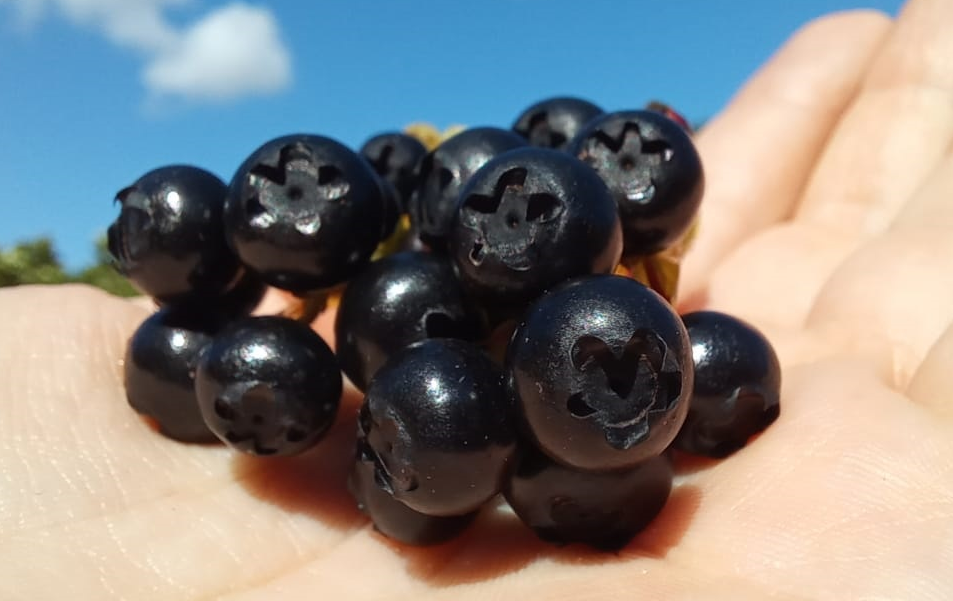 Fonte: Nicácio e Ribas (2021).Quadro 1 – Exemplo Fonte: Autores (2021).Tabela 1 – ExemploFonte: Autores (2021).NºDescriçãoValor Unit. (R$)Quant.Valor (R$)1Pacote de 500 folhas de papel sulfite A4R$ 24,0005R$ 120,00Total Materiais de ConsumoTotal Materiais de ConsumoTotal Materiais de ConsumoR$ 120,00MêsAgostoSetembroOutubroNovembroDezembroEtapa 1XXXXXEtapa 2XXXXXEtapa 3XXXXEtapa 4XXEtapa 5XEtapa 6XMêsFevereiroMarçoAbrilMaioJunhoEtapa 7XXXXEtapa 8XXXEtapa 9XXXXEtapa 10XEtapa 11XEtapa 12XEXEMPLO 1:APÊNDICE A - TERMO DE CONSENTIMENTO LIVRE E ESCLARECIDO - ENTREVISTAPrezado(a)   XXXX ,